Frekot Erika: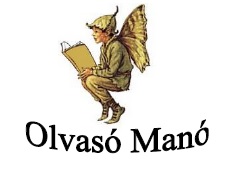 A cinkepár új odúja… és más mesékIgaz vagy hamis? Indokold a választásodat!Minden szalamandrának egyformák a foltjai. 	Igaz	HamisIndoklás: ………………………………………………………………………………………...…………………………………………………………………………………………………...A sünök tüskéinek ugyanaz az anyaga, mint az emberi hajnak. 	Igaz	HamisIndoklás: ………………………………………………………………………………………...…………………………………………………………………………………………………...Az erdőben sétálva előbb-utóbb láthatunk fagyléces törzsű fákat, mert az emberek lécnek valót vágtak ki a törzsből. 	Igaz	HamisIndoklás: ………………………………………………………………………………………...…………………………………………………………………………………………………...Az erdei siklók szívesen zsákmányolnak madártojásokat és fiókákat is.	Igaz	HamisIndoklás: ………………………………………………………………………………………...…………………………………………………………………………………………………...Ha a széncinke mama veszélyben érzi a fiókáit, mert valaki be akar hatolni az odúba, akkor furfangos dolgot tesz: sziszegni kezd. 	Igaz	HamisIndoklás: ………………………………………………………………………………………...…………………………………………………………………………………………………...A fakuszt könnyű észrevenni, amikor a fatörzseken táplálék után kutat, mert feltűnően színes a tollazata. 	Igaz	HamisIndoklás: ………………………………………………………………………………………...…………………………………………………………………………………………………...Kormos István írt egy könyvet gyerekeknek A Vén Vackor címmel, amely hazánk egyik legidősebb, hatalmas vadkörtefájáról szól. 	Igaz	HamisIndoklás: ………………………………………………………………………………………...…………………………………………………………………………………………………...Neved, e-mail címed: ……………………………………………………………………………Iskolád, osztályod: ………………………………………………………………………………Lakcímed: ……………………………………………………………………………………….